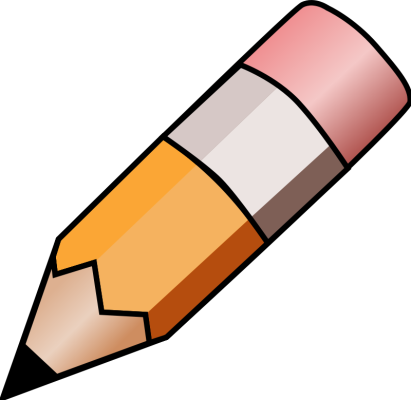 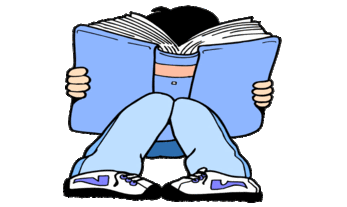 YEAR 5 HOME LEARNING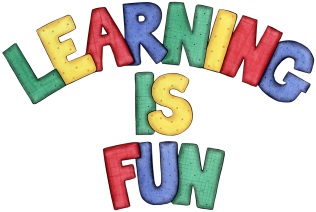 YEAR 5 HOME LEARNINGDate Set28.01.2022Date Due02.02.2022Spelling WritingThe children will be tested on Wednesday 2nd February.Writing TaskWrite a diary entry as John Chrysostom explaining how you plan to promote the value of education and learning as well as the Orthodox beliefs in your life and the life of those around you.ReadingRecommended daily reading time: KS1 15-20 minutes. KS2 40 minutes.GreekPlease go to Greek Class Blog for Greek Home LearningGreek Class - St Cyprian's Greek Orthodox Primary Academy